КРЕПС ТП-ПОЛРовнитель самовыравнивающийся ОписаниеКРЕПС ТП-ПОЛ – высокомодифицированная сухая выравнивающая напольная смесь наливного типа на основе комплексного вяжущего и фракционированного. Обладает трещиностойкостью и быстрым набором прочности.Соответствует ГОСТ 31358-2007.Область примененияКРЕПС ТП-ПОЛ применяется для создания идеально ровной поверхности пола по литьевой технологии. Для выравнивания бетонных оснований и цементных стяжек под укладку напольной плитки, выстилающих покрытий и паркета, а также для изготовления стяжек, связанных с основанием. Толщина слоя нанесения 5-30 мм (в углублениях – до 40 мм).Рекомендуется при устройстве обогреваемых полов.Для внутренних работ.Для ручного и механизированного нанесения.Подготовки основанияОснование должно быть ровным, прочным и не должно подвергаться усадке или деформации. Предварительно основание необходимо очистить от пыли, грязи, жиров и других веществ, ослабляющих сцепление с основанием. Все локальные дефекты должны быть предварительно заполнены. Марка по прочности основания должна быть не менее М150. Перед нанесением состава основание следует обработать грунтовочным составом КРЕПС ПРАЙМЕР. Сильновпитывающие основания необходимо загрунтовать дважды. Нанесение растворной смеси следует начинать только после полного высыхания дисперсии. Обработка грунтовочным составом увеличивает прочность сцепления раствора с основанием, предотвращает быструю отдачу воды в основание.По периметру помещения следует установить демпферную или кромочную ленту. Все колонны, выступающие части стен, трубы и сливные колодцы также следует изолировать демпферной лентой.Рабочая температура основания должна быть не ниже +5°С и не выше +30°С.Приготовление растворной смесиОтмерить 5,4–6,0 л чистой воды (температурой +15-20°С), засыпать в воду 20 кг (мешок) смеси и перемешать механическим способом до получения однородной консистенции. Повторно перемешать через 5 минут. После повторного перемешивания смесь готова к применению.Время использования свежеприготовленной растворной смеси не должно превышать 30 минут.При нанесении механизированным способом установить оптимальный расход поступающей в насос воды в соответствии с требуемой консистенцией.Выполнение работПеред нанесением напольной растворной смеси необходимо выставить маяки или реперы для определения необходимого уровня. Площадь единовременной заливки – 15 м2. При необходимости выравнивания поверхности пола более 15 м2 площадь делится на участки с помощью технологических заставок. Работы по выравниванию должны проводиться без перерывов, с соблюдением максимального темпа. Работу необходимо начинать от стены, наиболее удаленной от выхода. Заливку производить полосами параллельно стене. Время соединения полос не должно превышать 15 минут. Места соединения полос и выливку следует обработать игольчатым валиком для лучшего распределения растворной смеси и удаления пузырьков воздуха.При машинном нанесении или при работе в первый раз рекомендуется получить дополнительную консультацию в Центре профессионального обучения компании КРЕПС.В течение первых суток залитую поверхность следует защищать от пересыхания под воздействием прямых солнечных лучей, сквозняков и перепадов температур. Имеющиеся в основании деформационные швы должны быть повторены в выравнивающем слое.Технологическая готовность для укладки рулонных покрытий и паркета составляет не менее 7 суток. Облицовку поверхности следует производить не ранее чем через 3 суток.Очистка инструментаИнструмент очищается водой сразу после окончания работ. Воду, использованную для очистки инструмента, нельзя применять для приготовления новой смеси. Техника безопасностиЛица, занятые в производстве работ со смесями, должны быть обеспечены специальной одеждой и средствами индивидуальной защиты в соответствии с отраслевыми нормами.Упаковка и хранениеПоставляется в мешках по 20 кг.Хранить в упакованном виде, избегая увлажнения и обеспечивая сохранность упаковки, на поддонахГарантийный срок хранения упакованных смесей при соблюдении условий хранения – 6 месяцев с даты изготовления.СвойстваСамовыравнивающийсяТолщина слоя 5-30 мм (в углублениях – до 40 мм)Идеально ровная поверхностьДля внутренних работТрещиностойкийБыстротвердеющийВозможность хождения по полу через 2-4 часаДля ручного и механизированного нанесения Для обогреваемых половТехнические данныеСмесь сухая растворная напольная на основе комплексного вяжущего КРЕПС ТП-ПОЛ, Рк5, ТУ 5745-001-38036130-2013Наименование показателяНормируемые значенияНаибольшая крупность зерен заполнителя0,63 ммРасход материала 1,6 кг/м2/1 ммКоличество воды затворения:- на 1 кг смеси- на 20 кг смеси0,27-0,3 л5,4-6,0 лМарка по подвижности Рк5Время использования растворной смеси, не менее30 минМинимальная толщина слоя5 ммМаксимальная толщина слоя30 ммЧастичное выравнивание (в углублениях)До 40 мм Прочность на сжатие в возрасте28 суток , не менее12МПа (М120)Прочность на сжатие в возрасте 1 суток, не менее4,0 МПа Прочность на растяжение при изгибе в возрасте 28 суток, не менее2 МПаПрочность на растяжение при изгибе в возрасте 1 суток, не менее0,6 МПа Прочность сцепления с бетоном, не менее0,6 МПаТемпература применения от +5ºС до +30ºСТемпература эксплуатациидо +70ºСВозможность хождения, через 2-4 ч (в зависимости от типа основания, толщины слоя, окружающей среды)Укладка плитки, не ранее 3 сутУкладка рулонных материалов и паркета, не ранее 7 сут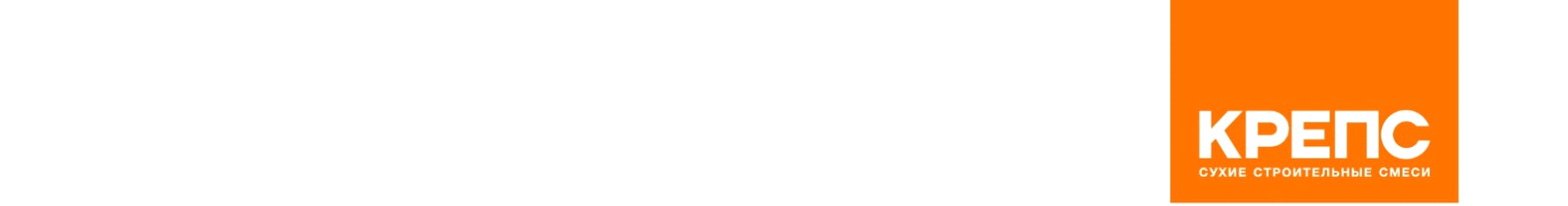 